ALMA/OCLC WORLDSHARE INTEGRATION CONFIGURATION
This functionality allows for Alma Resource Sharing Borrowing Requests to be directly transferred to OCLC Worldshare for further processing.
You will need a Fulfillment Administrator or General Administrator role to complete this set-up
Additional information: https://help.oclc.org/Resource_Sharing/WorldShare_Interlibrary_Loan/Reference/ILL_request_transfer_service?sl=en
Fill out the OCLC 3rd Party Access Authorization (ILL Request Transfer) Form and email it to orders@oclc.orgCc nicole.m.murphy@ndus.edu on the email if you would like assistance with your Alma configuration
OCLC Support will respond with the following instructions:Copy and paste this URL into a web browser: https://platform.worldcat.org/wskey/Input your OCLC symbol.Login with your WorldShare ILL credentials.Copy the 80-character API key.Insert the API key into your ILS configuration settings.Configure Alma Resource Sharing Partner ProfileFulfillment  Resource Sharing  PartnersAdd PartnerGeneral Information Tab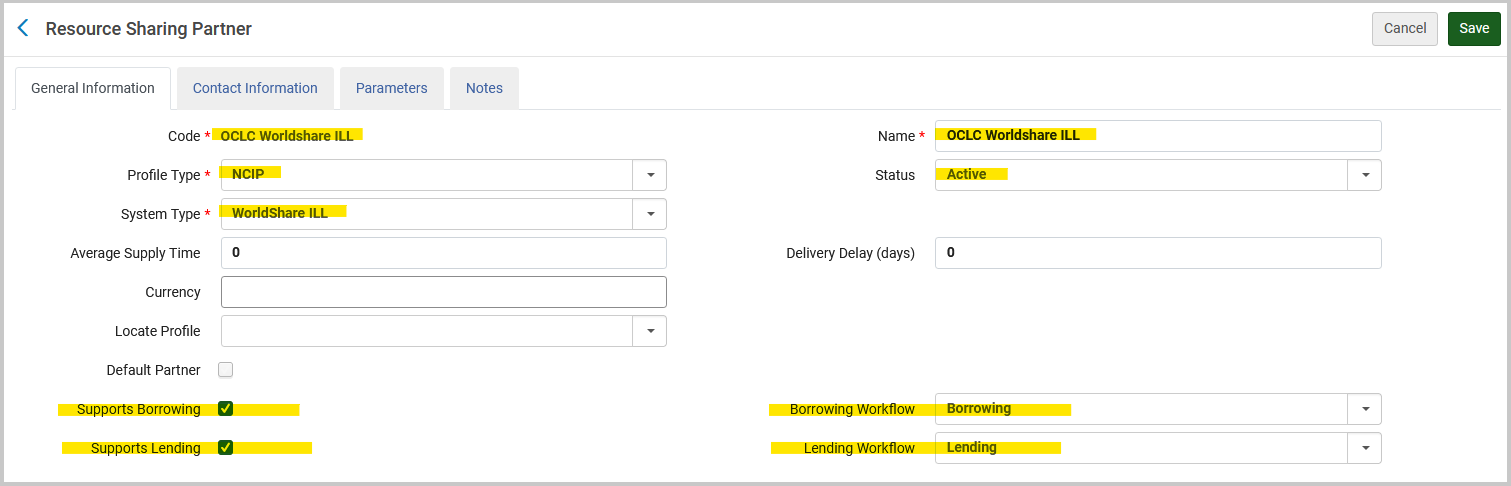 Contact Information Tab can be left blankParameters Tab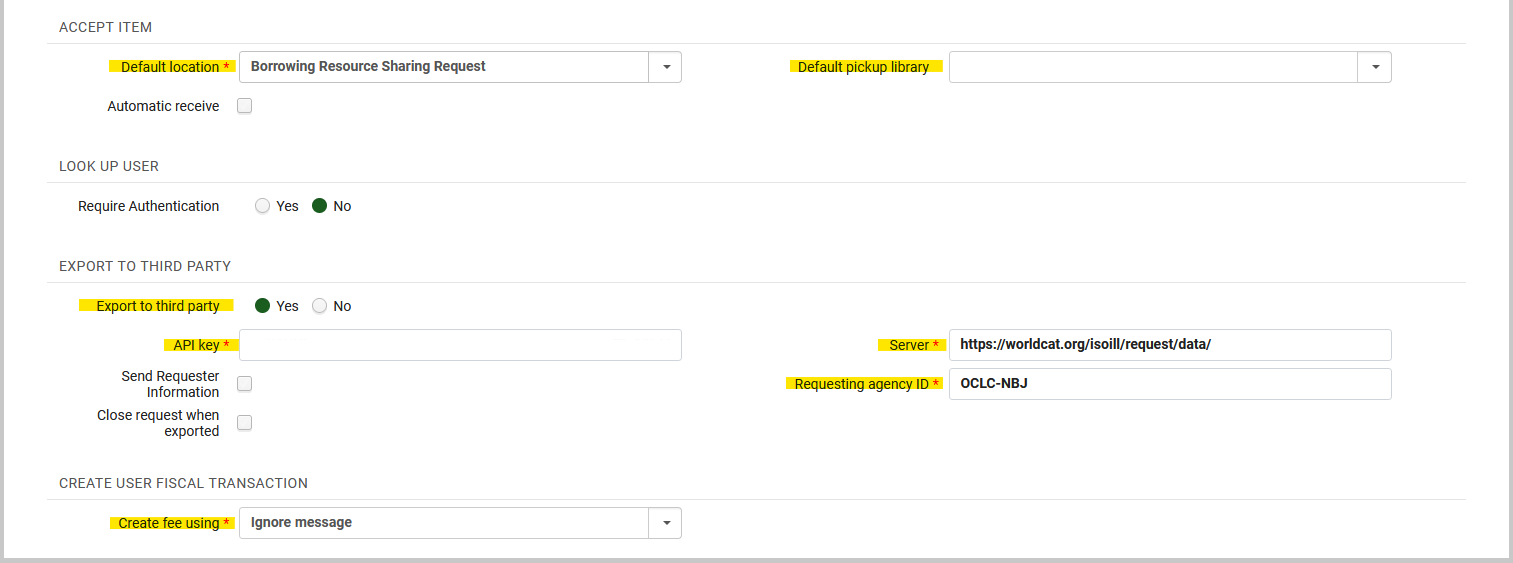 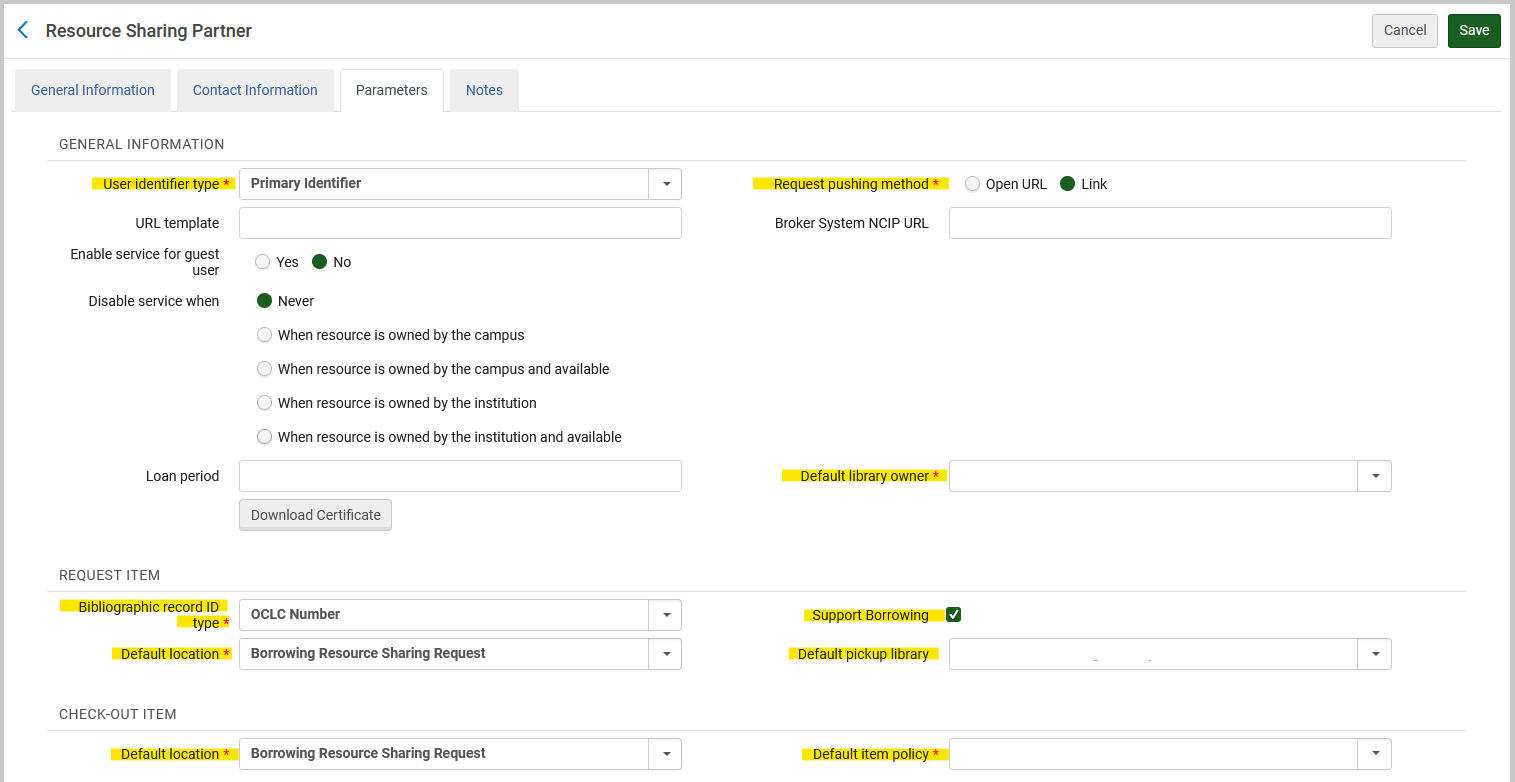 Click SaveConfigure OCLC Worldshare ILL Rota TemplateFulfillment  Resource Sharing  Rota TemplatesAdd TemplateGeneral Information Tab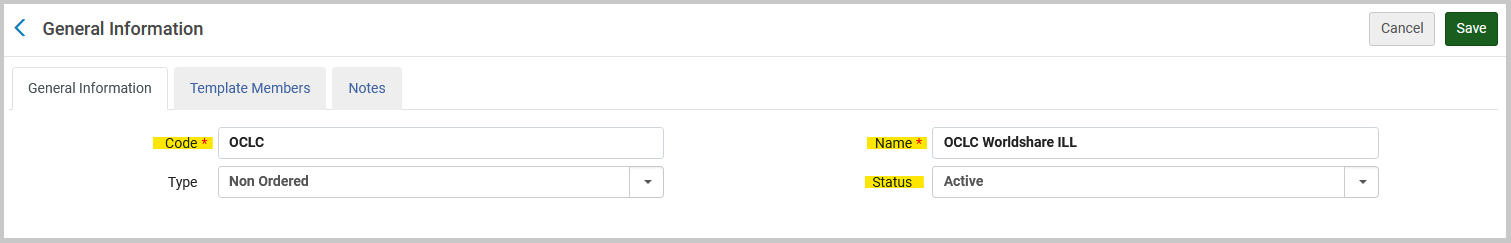 Template Members Tab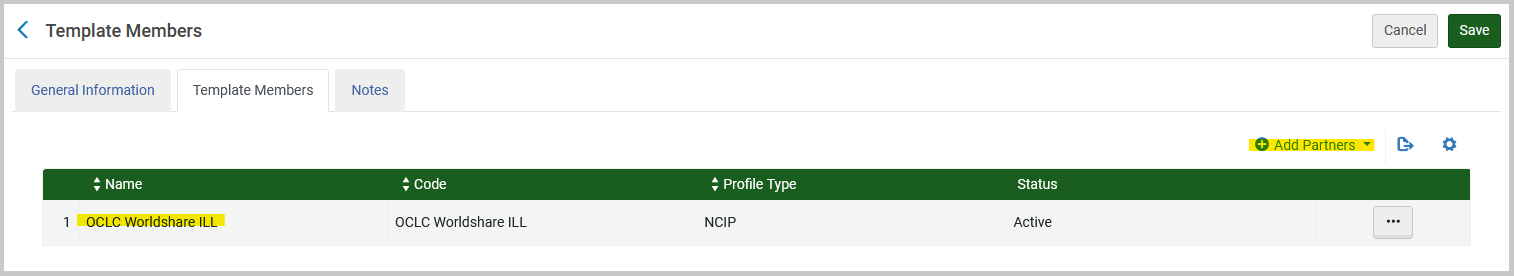 Click SaveConfigure Rota Assignment RulesThis allows you to tell Alma the order in which you want your Rotas checked during the automatic ‘Locate’ processConfiguration  Fulfillment  Resource Sharing  Rota Assignment RulesAdd a rule for each Rota Template that you want checked. All rules should have Input Parameters & Output Parameters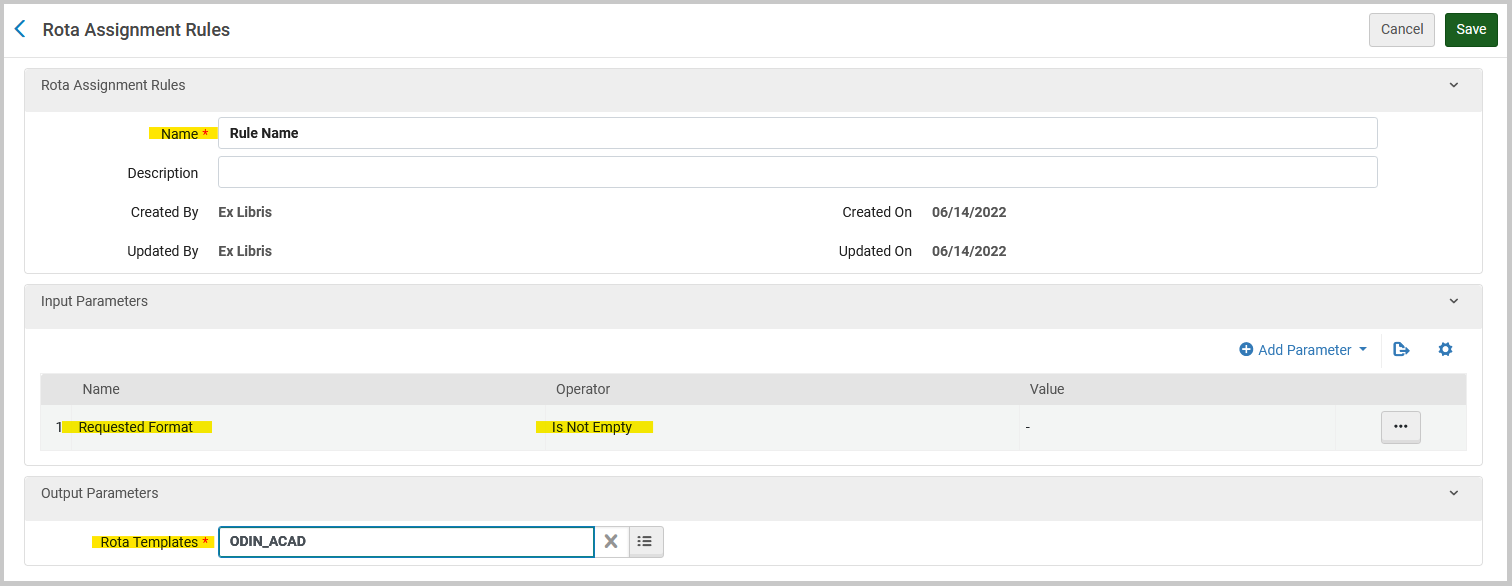 Click SaveOnce a rule is created for each of your Rota Templates, go to your Rota Assignment Rules List. Make sure your rules are listed in the order you want Alma to follow during the automatic ‘Locate’ process. The ODIN All Academics Rota should be first, so Alma checks the ODIN libraries first. Secondary lender Lender of Last ResortSample Rota Assignment Rules List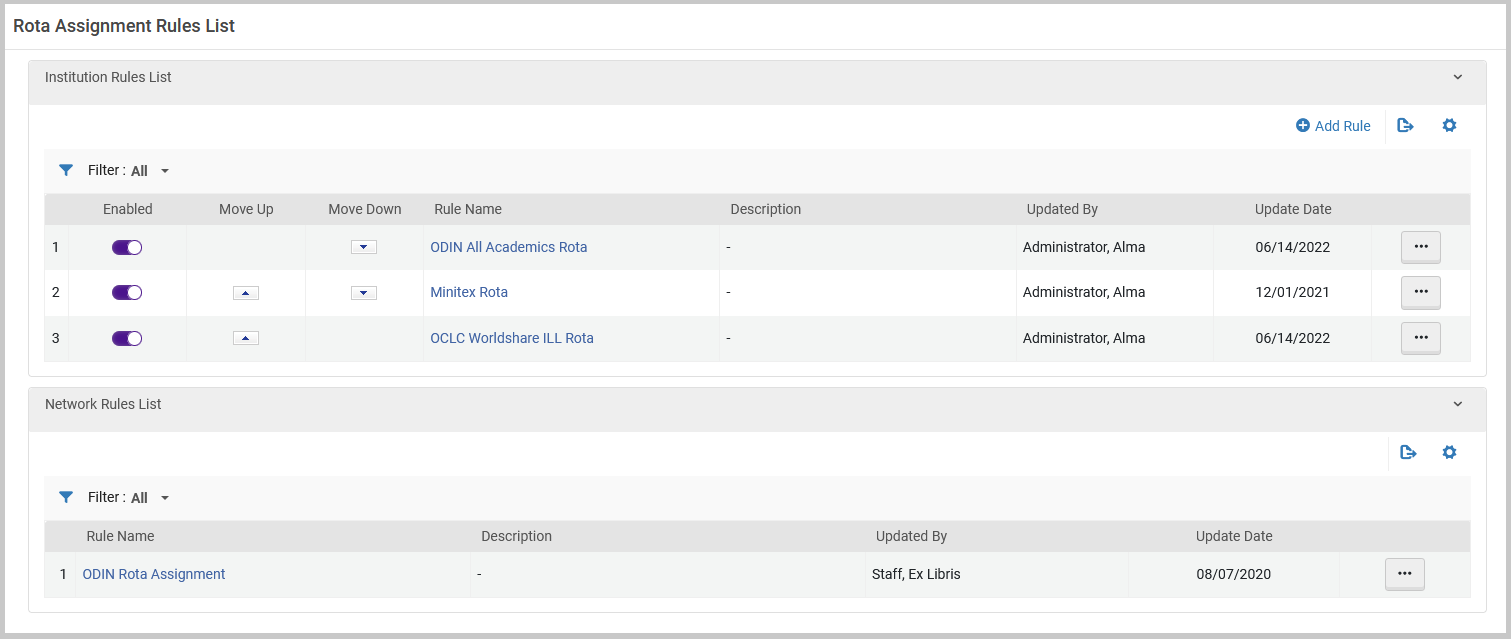 Once configuration is complete: TEST, TEST, TEST!